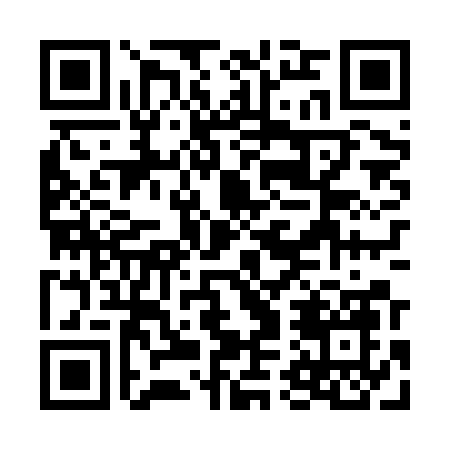 Prayer times for Romany Fuszki, PolandMon 1 Apr 2024 - Tue 30 Apr 2024High Latitude Method: Angle Based RulePrayer Calculation Method: Muslim World LeagueAsar Calculation Method: HanafiPrayer times provided by https://www.salahtimes.comDateDayFajrSunriseDhuhrAsrMaghribIsha1Mon4:056:0912:405:077:129:092Tue4:026:0712:405:087:149:113Wed3:596:0512:405:097:169:134Thu3:566:0212:395:107:179:165Fri3:536:0012:395:127:199:186Sat3:505:5812:395:137:219:217Sun3:475:5512:385:147:239:238Mon3:435:5312:385:167:259:269Tue3:405:5012:385:177:269:2910Wed3:375:4812:385:187:289:3111Thu3:345:4612:375:197:309:3412Fri3:305:4412:375:217:329:3613Sat3:275:4112:375:227:349:3914Sun3:245:3912:375:237:359:4215Mon3:205:3712:365:247:379:4516Tue3:175:3412:365:257:399:4817Wed3:135:3212:365:277:419:5018Thu3:105:3012:365:287:439:5319Fri3:065:2812:365:297:449:5620Sat3:035:2512:355:307:469:5921Sun2:595:2312:355:317:4810:0222Mon2:555:2112:355:327:5010:0523Tue2:515:1912:355:347:5110:0924Wed2:485:1712:355:357:5310:1225Thu2:445:1512:345:367:5510:1526Fri2:405:1312:345:377:5710:1827Sat2:365:1012:345:387:5910:2228Sun2:325:0812:345:398:0010:2529Mon2:285:0612:345:408:0210:2930Tue2:235:0412:345:418:0410:32